Proyecto Mi Ayllu Solar:Reactivación de la actividad agropecuaria en la precordillera mediante el uso de energía solar y uso eficiente del agua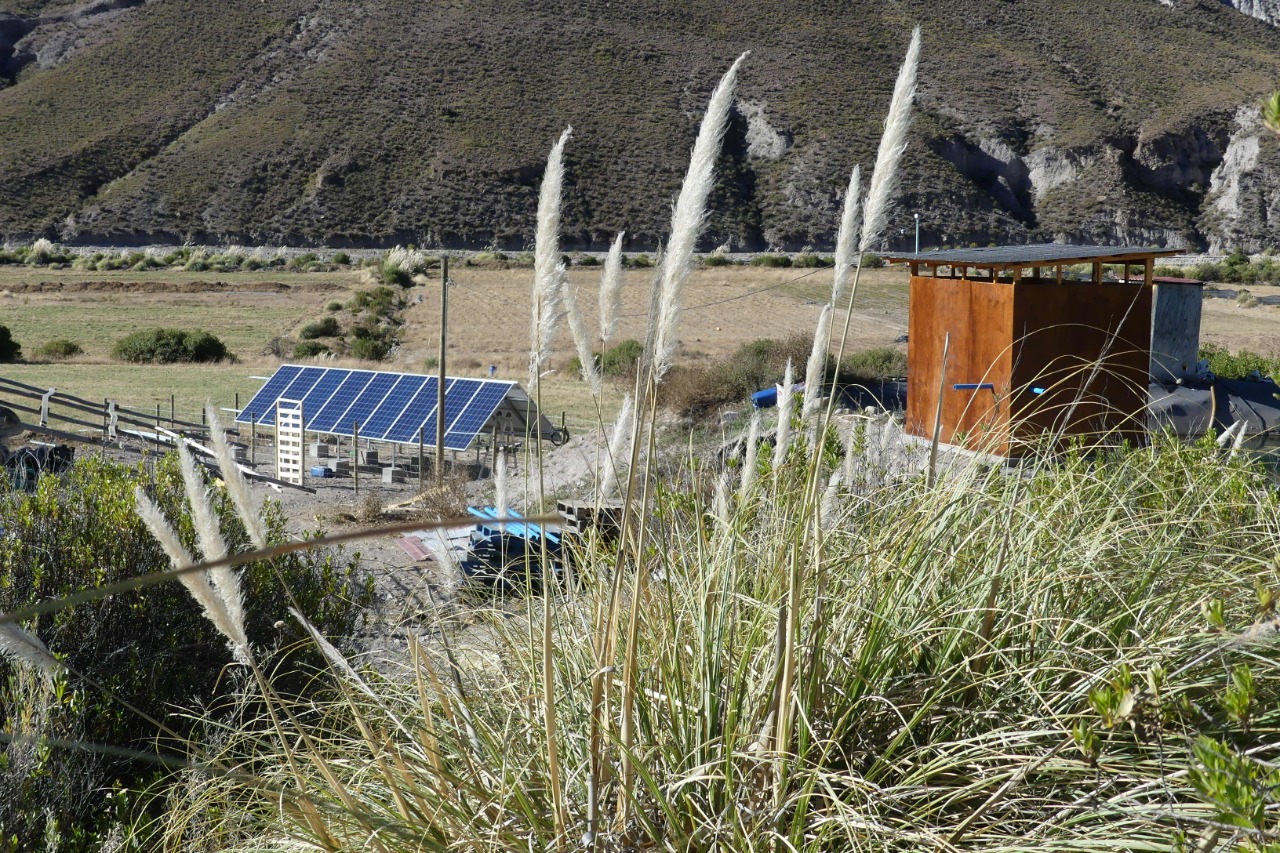 ObjetivoEl objetivo de este documento es poder describir los documentos técnicos asociados al Proyecto Mi Ayllu Solar La Estrella, Reactivación de la actividad agropecuaria en la precordillera mediante el uso de energía solar y uso eficiente del agua, durante el desarrollo del proyecto Ayllu Solar. Se busca de esta forma facilitar el entendimiento y acceso de este material que puede ser de utilidad tanto para desarrolladores, miembros de la comunidad, academia y sector público.LocalizaciónEn el siguiente mapa se identifica la localización del Proyecto Mi Ayllu Solar en la localidad de La Estrella.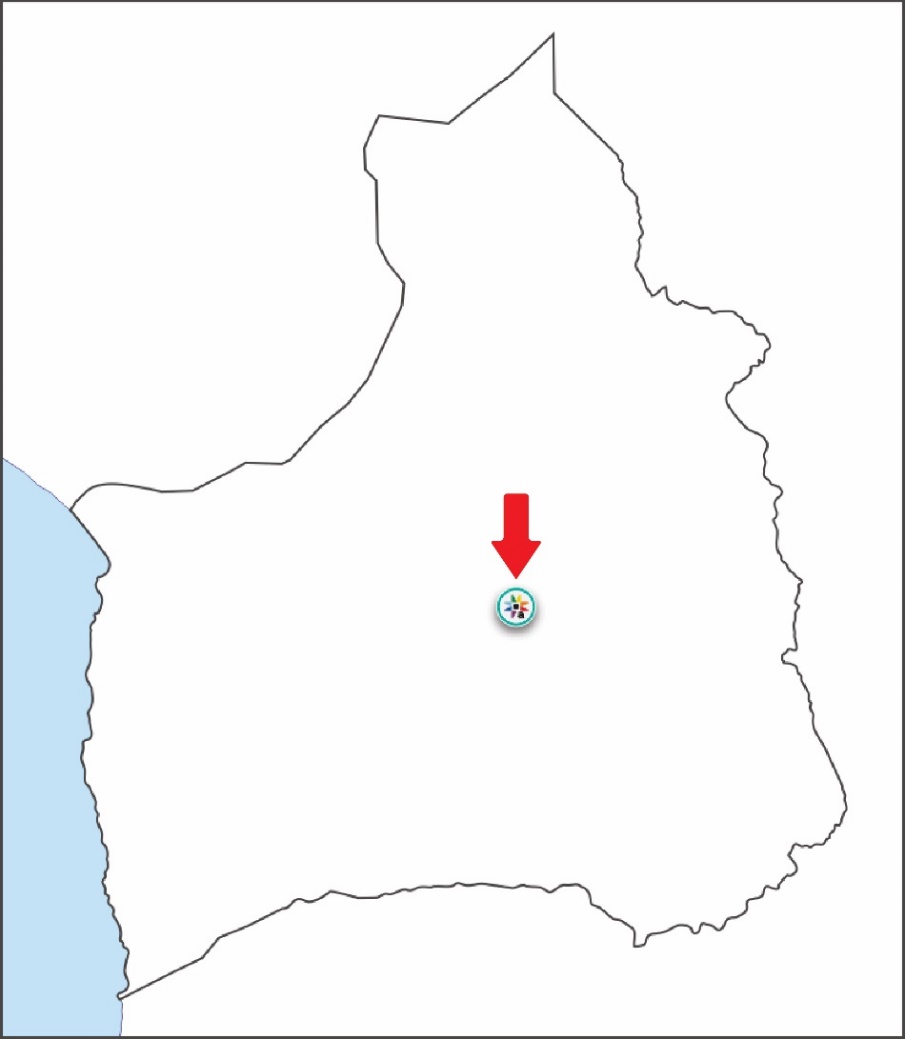 Lista de contenidoA continuación, se describen cada uno de los documentos disponibles para el proyecto.Documento explicativo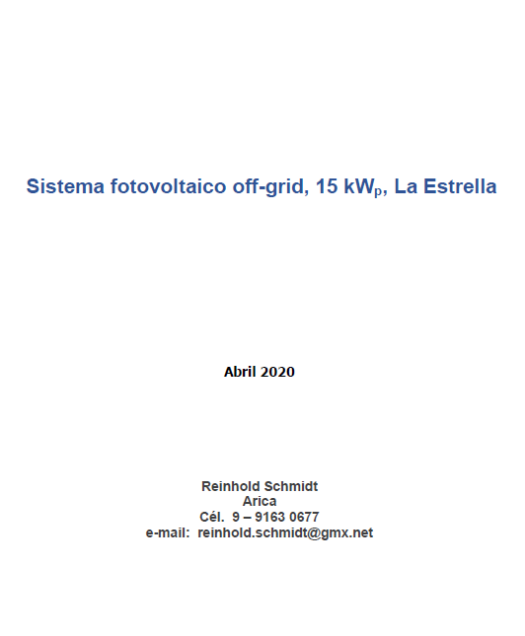 Nombre del documento: Descripción y diseño sistema fotovoltaico off-grid 15 kWp La EstrellaFormato del documento: PDFLocalización: https://ayllusolar.teamwork.com/#/files/8423508?v=1En este documento se encuentra información relacionada al Proyecto de Mi Ayllu Solar La Estrella, donde se expone información detallada para el diseño y el buen funcionamiento de la planta fotovoltaica. Contiene asimismo la descripción general del sistema fotovoltaico, de tal forma de comprender sus componentes, partes, especificaciones técnicas y su configuración.En las siguientes imágenes se entrega una previsualización de esta información: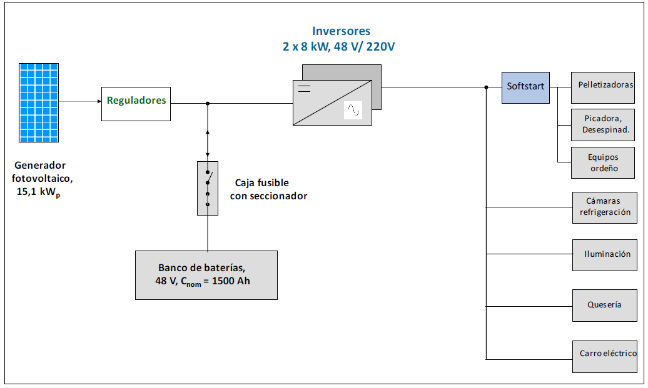 Figura  Esquema general del sistema 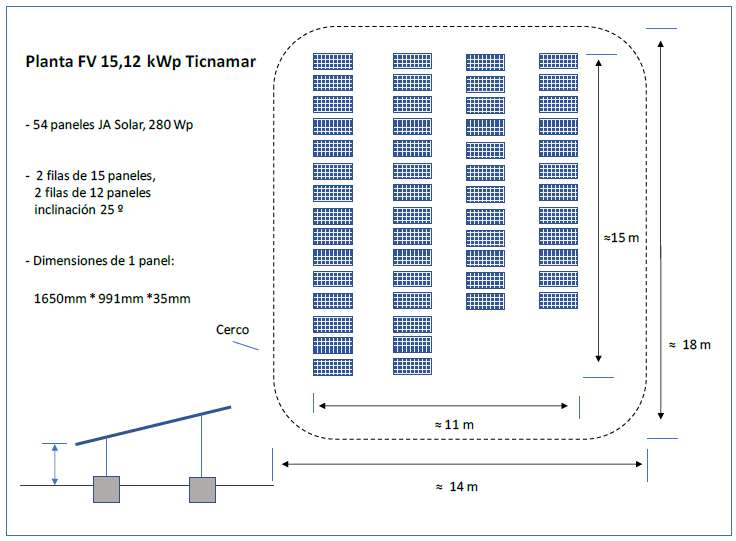 Figura  Layout del generador solar en terrenoReferencias relevantesPara visualizar los contenidos presentados, se sugiere los siguientes software:Archivos DWG:Autodesk Autocad https://latinoamerica.autodesk.com/products/autocad/free-trial Microsoft Visio https://www.microsoft.com/es-cl/microsoft-365/visio/flowchart-software Freecad https://www.freecadweb.org/ Archivos PDFAdobe Acrobat Reader DC https://get2.adobe.com/es/reader/ Nitro PDF https://www.gonitro.com/es/ Explorador web: Google Chrome https://www.google.com/intl/es-419/chrome/ Explorador web: Microsoft Edge https://www.microsoft.com/en-us/edge 